Английский язык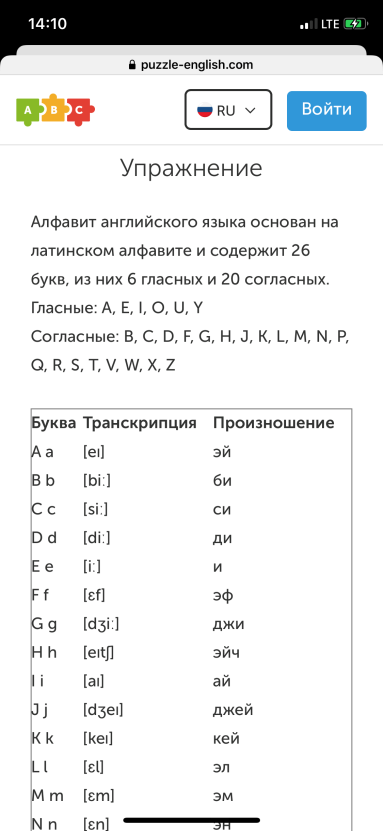 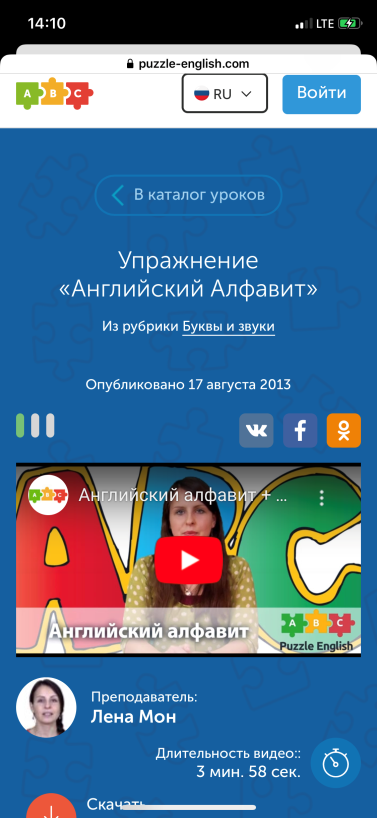 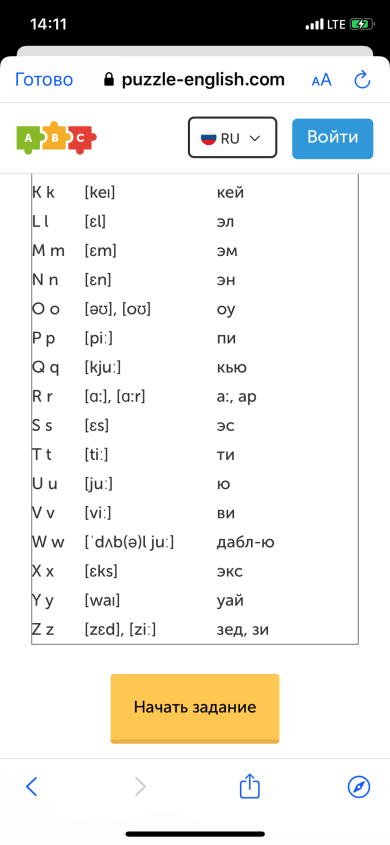 Русский язык14 апреляКлассная работаУпражнение 1 (устно)     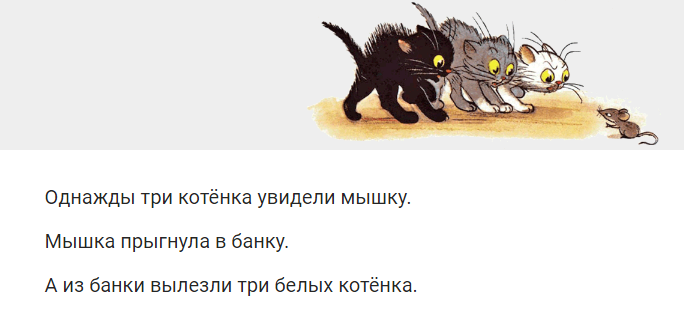 ВЫБЕРИ ИЗ ПРЕДЛОЖЕНИЙ ОДНО, КОТОРОЕ ПОДХОДИТ К КАРТИНКЕ                                  Упражнение 2 (устно)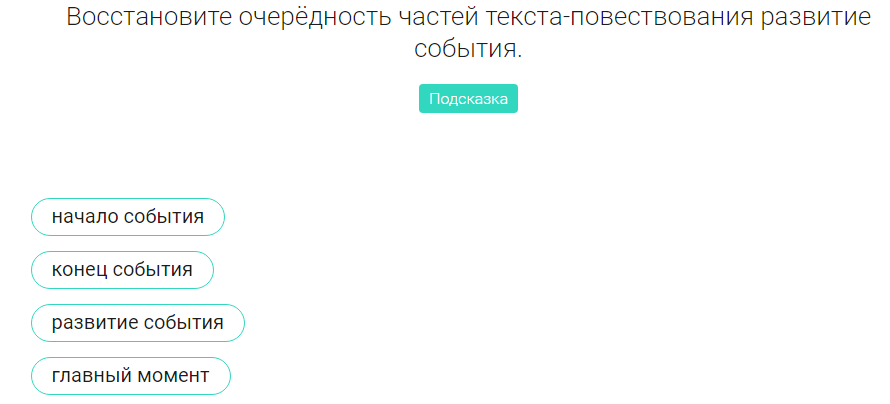 Упражнение 3 (в тетради)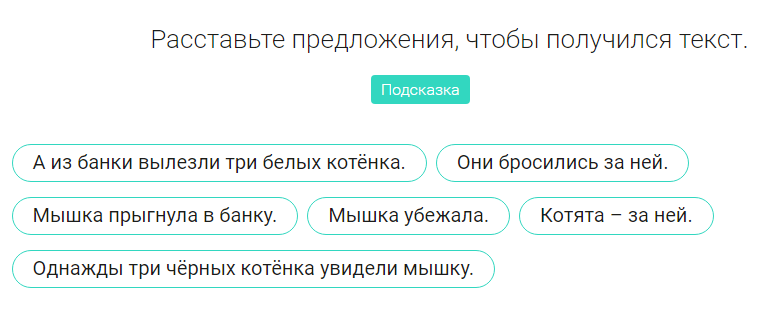 Упражнение 4 (в тетради)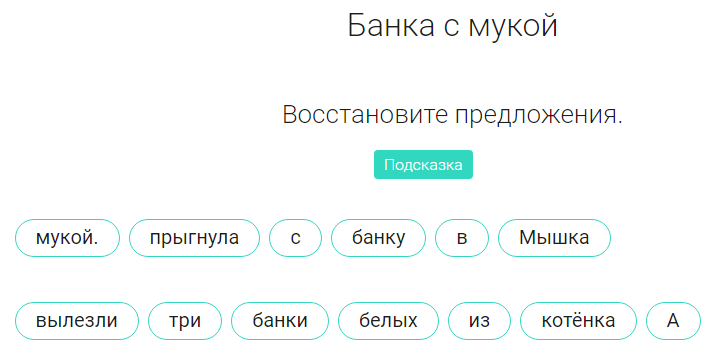 Домашняя работа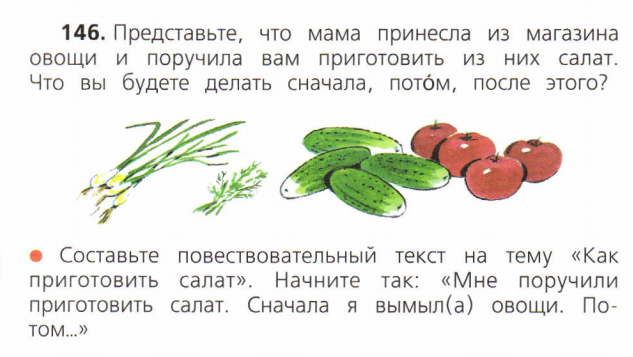 Математика14 апреляКлассная работа№1 (в тетради)СДЕЛАЙ РИСУНОК И РЕШИ ЗАДАЧУ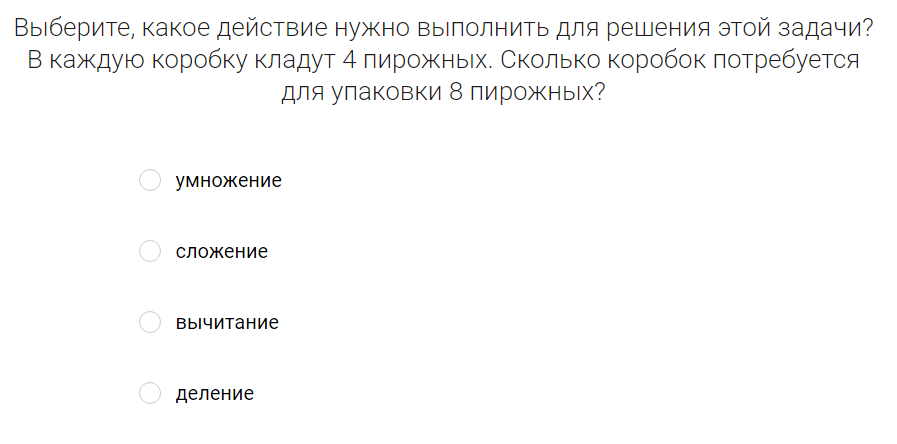 №2 (В тетради)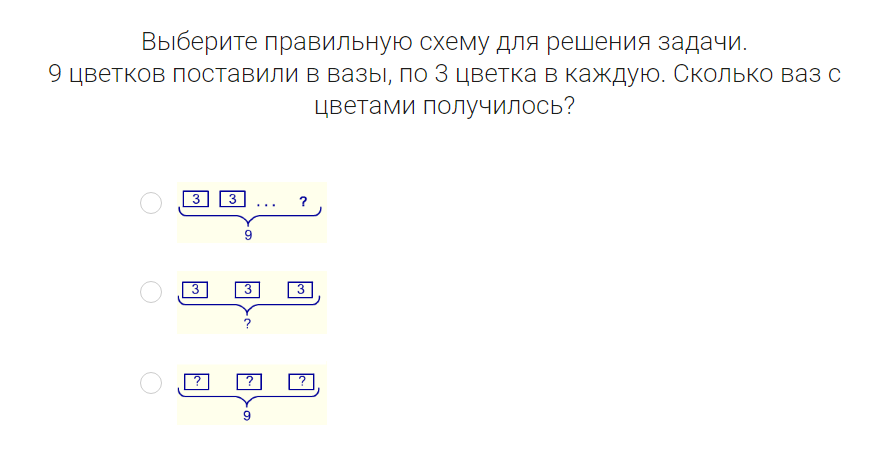 	ПЕРЕНЕСИ СХЕМУ В ТЕТРАДЬ И РЕШИ ЗАДАЧУ№3 (в тетради)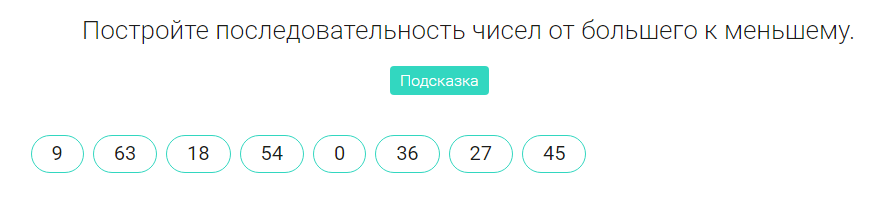 Домашняя работа№4 (в тетради)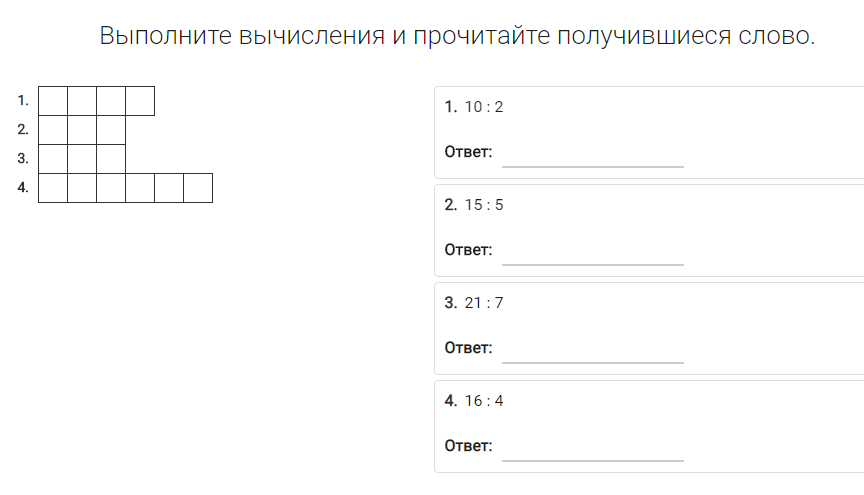 НЕОБХОДИМО ДЕЛАТЬ РИСУНОКПРИМЕР:6:2=РИСУЕМ 6 ФИГУР И ДЕЛИМ ПО 2 ШТУКИ, МОЖНО ЗАКРАСИТЬ ИЛИ ОТДЕЛИТЬ ВЕРТИКАЛЬНОЙ ЧЕРТОЙ, ЗАТЕМ СЧИТАЕМ, ПОЛУЧАЕТСЯ 3, ЗАПИСЫВАЕМ ОТВЕТ В ПРИМЕРВТОРНИКВТОРНИКВТОРНИКВТОРНИКВТОРНИКПредметТема урокаМатериалДомашнее задание1Англ. Яз9:00 – 9:30Фото ниже табл. https://puzzle-english.com/exercise/alphabet1. Перейти по ссылке. 2. Зарегистрироваться на сайте (всё бесплатно)3. Посмотреть видеоурок. 4. Прочитать задание под видео. 5. Выполнить задание - собрать пазл из букв.2Русский язык9:40 – 10:10Что такое текст-повествование?  Какова в нем роль глаголов?Видео урокаhttps://resh.edu.ru/subject/lesson/3986/start/180951/классная работа ниже таблицыУчебникСтр. 84, упр 146Стр.82 правило3АФК10:20 – 10:50Ссылка для привязки учетной записи учащихся к моей (в системе Российской электронной школы): https://resh.edu.ru/office/user/link_teacher/?code=ee49c0dfb40eb3c4b43b4Математика11:10 – 11:40Конкретный смысл действия делениеВидео урокаhttps://resh.edu.ru/subject/lesson/4302/start/213367/классная работа ниже таблицыСМ. ниже5Технология 11:50 – 12:20МозаикаОсобенности, технология, материалы для изготовления мозаики.
Можно посмотреть: История искусств вместе с Хрюшей - Искусство мозаики - Детям об искусстве. (10мин)
https://www.youtube.com/watch?v=gx7K9_w1_QQ
Смотреть: Презентация к уроку технологии во 2 классе УМК Гармония "Мозаика"
https://nsportal.ru/nachalnaya-shkola/tekhnologiya/20..
Изделие выполнить: нарисовать и вырезать из картона яйцо, с помощью пластилина и различных круп выполнить мозаику. Работу сфотографировать.Фото работы отправить на почту классного руководителя